RRG.271.15.2023.2.ASZAPROSZENIE DO SKŁADANIA OFERTZamawiający: Gmina Giżycko, ul. Mickiewicza 33, 11-500 Giżyckozaprasza do złożenia ofertna: Budowa ogrodzenia na ciągu pieszo-rowerowym z punktem widokowym w m. WilkasyPrzedmiot zamówienia:Wykonanie ogrodzenia panelowego wzdłuż ciągu pieszo-rowerowego i punktu widokowego w Wilkasach, na działce nr 837/4, obręb geodezyjny 0020 Wilkasy.Zakres prac:wykonanie ogrodzenia panelowego o całkowitej długości 75 m i wysokości ok. 1,3 m, rodzaj ogrodzenia panelowego: pełne,zakup i montaż wypełnienia do barierki olsztyńskiej – 24 sztuki, wymiary podane na rys. 1,Rys. 1 Wypełnienie do barierki olsztyńskiej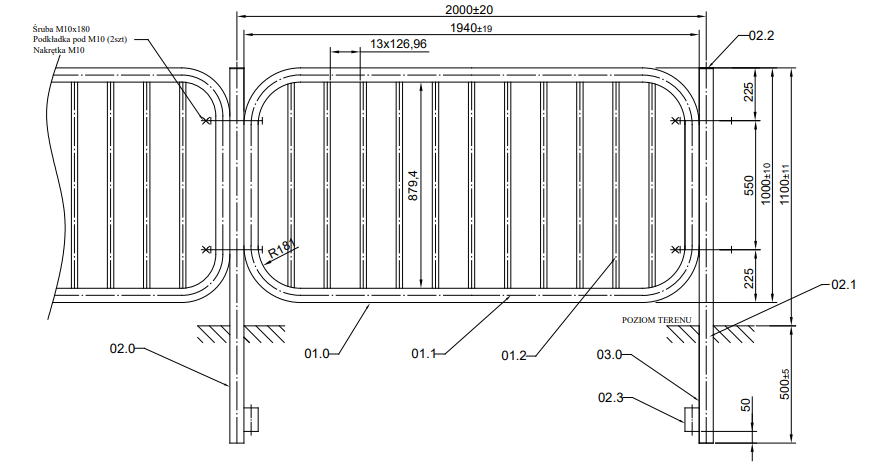 zdemontowane wypełnienia puste barierek należy zutylizować,inne, dodatkowe ustalenia z zamawiającym.Prace oraz użyte materiału powinny spełniać obowiązujące normy.